21.04.2020					ВСЕСВІТНЯ ІСТОРІЯ				Ас-84ВЕБ-ЗАНЯТТЯПлан вивчення теми:1. Ознайомся із текстом підручника: Всесвітня історія, 11 клас. І.Щупак, 2019 р. §32. (https://pidruchnyk.com.ua/444-vsesvtnya-storya-schupak-11-klas.html).2. Переглянь відео «Постіндустріальне суспільство» за посиланням https://youtu.be/107h5t-Jap4 .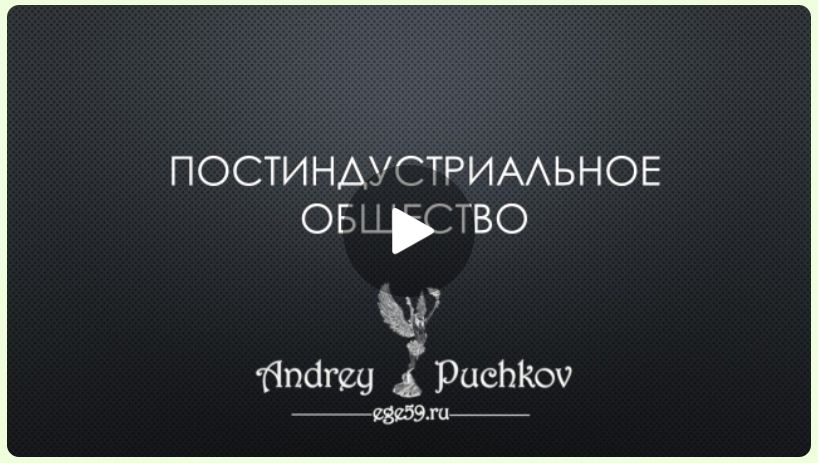 3. Переглянь презентацію до теми заняття.4. За текстом підручника та матеріалами відео занотуй до зошиту основні положення теми.ПЛАН ДЛЯ СКЛАДАННЯ КОНСПЕКТУ:1. Визначення поняття «постіндустріальне суспільство».2. Основні етапи формування постіндустріального суспільства.3. Риси постіндустріального суспільства.4. Вплив постіндустріального суспільства на людину.5. Науково-технічна революція: визначення, основні прояви.5. Виконай завдання для самостійної роботи.Завдання 1: КРОСВОРД ДО ТЕМИ«ПОСТІНДУСТРІАЛЬНЕ СУСПІЛЬСТВО»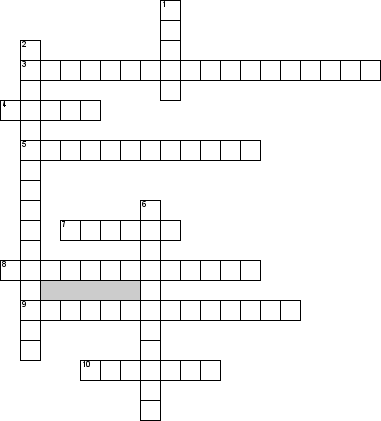 По горизонтали3. Процесс развития способности восприятия и порождения новой информации, включая использование средств искусственного интеллекта это…4. К производству чего перешло производство товаров?5. Процесс совершенствования средств сбора, хранения и распространения информации это … 7. Производственным ресурсом в постиндустриальном обществе становятся информация и … 8. Как называется отток населения из больших городов в пригороды и сельскую местность?9. Процесс совершенствования средств поиска и обработки информации это … 10. Какие технологии в постиндустриальном обществе наибольшее развитие?По вертикали1. В духовной сфере производительной сферой является… 2. Прогноз неотвратимости экологической катастрофы…6. В постиндустриальном обществе происходило устранение … трудаЗавдання 2: Заповни таблицю«ДОСЯГНЕННЯ СВІТОВОЇ НАУКИ 2 ПОЛОВИНИ 20 СТ.»Завдання 3:  Дай відповіді на запитання:- Як змінюється роль людини у постіндустріальному суспільстві?- Чому ЗМІ називають «четвертою владою»?- Які сфери застосування «віртуальної реальності» є, на твою думку, найперспективнішими?Галузь наукиВченіДосягнення